Western Australia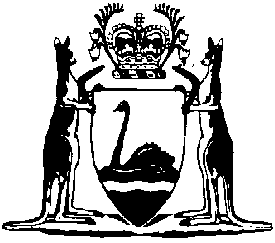 Petroleum (Submerged Lands) Act 1982Petroleum (Submerged Lands) (Pipelines) Regulations 2022Western AustraliaPetroleum (Submerged Lands) (Pipelines) Regulations 2022ContentsPart 1 — Preliminary1.	Citation	12.	Commencement	13.	Application of these regulations	1Notes	Compilation table	2	Uncommenced provisions table	2Petroleum (Submerged Lands) Act 1982Petroleum (Submerged Lands) (Pipelines) Regulations 2022Part 1 — Preliminary1.	Citation		These regulations are the Petroleum (Submerged Lands) (Pipelines) Regulations 2022.2.	Commencement		These regulations come into operation as follows —	(a)	Part 1 — on the day on which these regulations are published in the Gazette;	(b)	the rest of the regulations — on the day on which the Work Health and Safety Act 2020 Part 15 comes into operation.3.	Application of these regulations		These regulations apply to a pipeline — 	(a)	that is subject to a pipeline licence; or	(b)	that —	(i)	is under construction, or is proposed to be constructed or operated; and	(ii)	when constructed or operating, will be a pipeline subject to a pipeline licence.[Parts 2-4 have not come into operation.]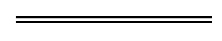 NotesThis is a compilation of the Petroleum (Submerged Lands) (Pipelines) Regulations 2022. For provisions that have come into operation see the compilation table. For provisions that have not yet come into operation see the uncommenced provisions table.Compilation tableUncommenced provisions tableTo view the text of the uncommenced provisions see Subsidiary legislation as made on the WA Legislation website.CitationPublishedCommencementPetroleum (Submerged Lands) (Pipelines) Regulations 2022 Pt. 1SL 2022/28 11 Mar 202211 Mar 2022 (see r. 2(a))CitationPublishedCommencementPetroleum (Submerged Lands) (Pipelines) Regulations 2022 Pt. 2-4SL 2022/28 11 Mar 202231 Mar 2022 (see r. 2(b) and SL 2022/18 cl. 2)